                      Первый снег!!!Вот  и первый снежок, детвора веселится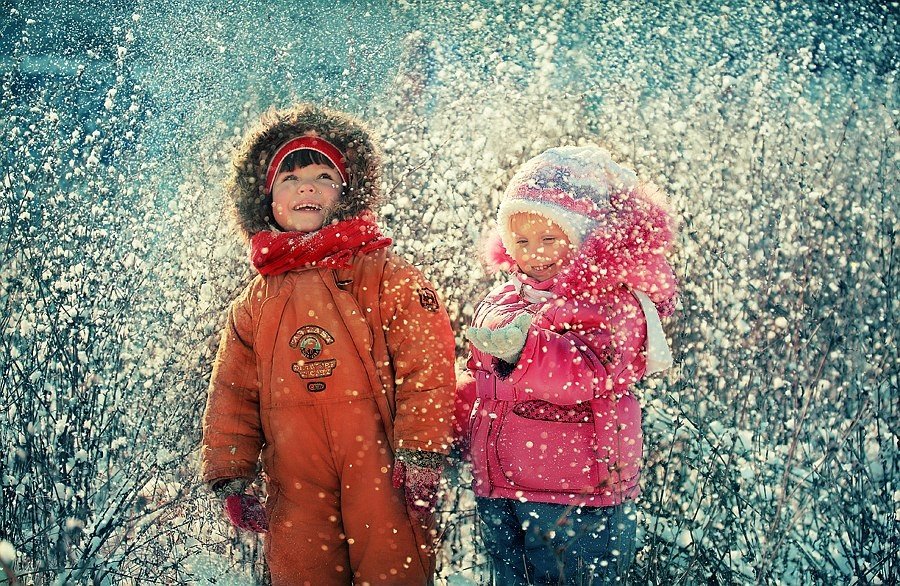 На деревья, на аллеиСнег летит муки белее,Легкий-легкий, чистый-чистый,Мягкий , хрупкий и пушистый…И сегодня мы с ребятами группы «Радуга» очень старательно лепили снеговика. Ребятам было очень интересно, они старались , помогали друг другу.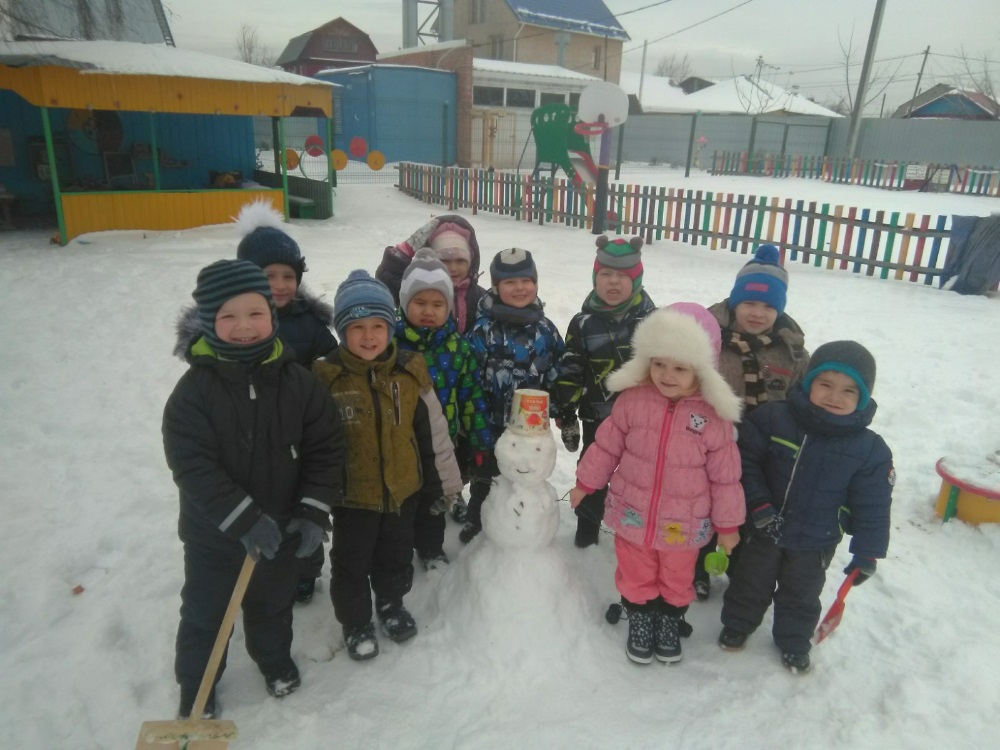 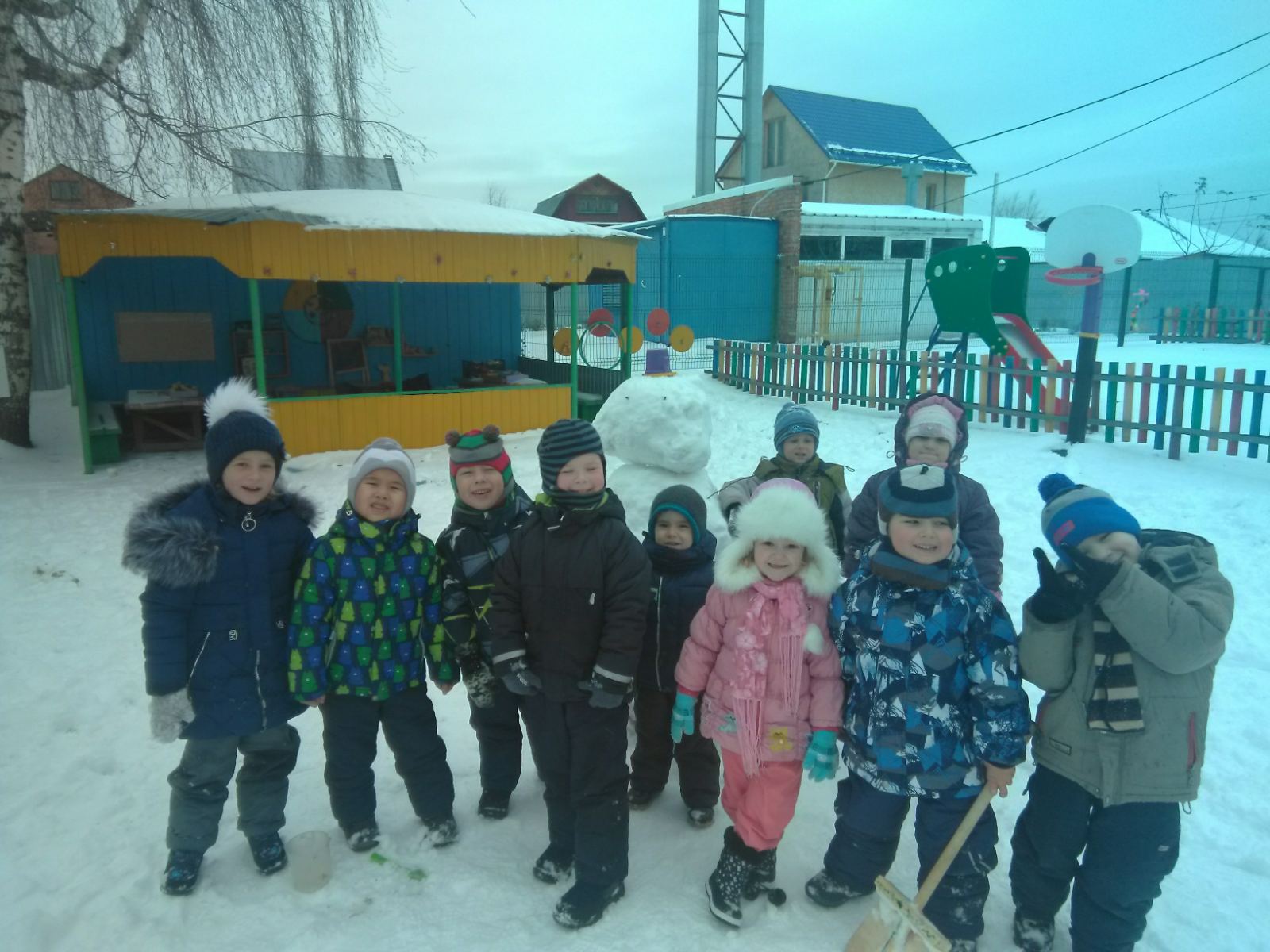 